										Утверждено 										приказом ректора										№906 от 17.10.2019										(в ред. приказа от 01.07.2022 №437)ПОЛОЖЕНИЕоб организации и проведении практики студентов Воронежского государственного медицинского университета имени Н.Н. БурденкоОБЩИЕ ПОЛОЖЕНИЯНастоящее Положение определяет порядок организации и проведения практики студентов, формы и способы ее проведения, а также виды практики обучающихся, осваивающих основные образовательные программы высшего и среднего профессионального образования в федеральном государственном бюджетном образовательном учреждении высшего образования «Воронежский государственный медицинский университет имени Н.Н. Бурденко» Министерства здравоохранения Российской Федерации (далее – Университет, Воронежский государственный медицинский университет им. Н.Н. Бурденко).Положение об организации и проведении практики студентов разработано в соответствии с:Федеральным законом Российской Федерации от 29 декабря 2012 г. № 273-ФЗ «Об образовании в Российской Федерации».Приказом Министерства образования Российской Федерации «Об утверждении Положения о практике обучающихся, осваивающих основные профессиональные образовательные программы высшего образования» от 27 ноября 2015 г. №1383.Приказом Министерства образования и науки Российской Федерации «Об утверждении Положения о практике обучающихся, осваивающих основные профессиональные образовательные программы среднего профессионального образования» от 18 апреля 2013 г. №291.Приказом Министерства здравоохранения Российской Федерации от 22 августа 2013 г. N 585н «Об утверждении Порядка участия обучающихся по основным профессиональным образовательным программам и дополнительным профессиональным программам в оказании медицинской помощи гражданам и в фармацевтической деятельности».Приказом Министерства здравоохранения Российской Федерации от 03.09.2013 N 620н «Об утверждении Порядка организации и проведения практической подготовки обучающихся по профессиональным образовательным программам медицинского образования, фармацевтического образования».Приказом Министерства здравоохранения и социального развития РФ от 12 апреля 2011 г. N 302н «Об утверждении перечней вредных и (или) опасных производственных факторов и работ, при выполнении которых проводятся обязательные предварительные и периодические медицинские осмотры (обследования), и Порядка проведения обязательных предварительных и периодических медицинских осмотров (обследований) работников, занятых на тяжелых работах и на работах с вредными и (или) опасными условиями труда».Трудовым кодексом Российской Федерации.Уставом университета и иными нормативными документами, регулирующими отношения в сфере образования.Положение распространяется на структурные подразделения Университета, участвующих в процессе подготовки и проведения практики.Практика обучающихся проводится в Университете в соответствии с утвержденными учебными планами, рабочими программами практики и календарным учебным графиком в целях комплексного освоения обучающимися всех видов профессиональной деятельности, формирования общекультурных, общепрофессиональных и профессиональных компетенций, необходимых в дальнейшем для эффективной профессиональной деятельности специалистов.Практика обучающихся, получающих среднее медицинское образование или среднее фармацевтическое образование либо высшее медицинское образование или высшее фармацевтическое образование организуется в образовательных и научных организациях, осуществляющих медицинскую деятельность или фармацевтическую деятельность (клиники), в медицинских организациях, в том числе медицинских организациях, в которых располагаются структурные подразделения университета, в организациях, осуществляющих производство лекарственных средств, организациях, осуществляющих производство и изготовление медицинских изделий, аптечных организациях, судебно-экспертных учреждениях и иных организациях, осуществляющих деятельность в сфере охраны здоровья граждан в Российской Федерации, имеющих лицензию на медицинскую деятельность и (или) фармацевтическую деятельность, предусматривающую выполнение работ (оказание услуг), соответствующих видам работ, связанных с будущей профессиональной деятельностью и предусмотренных образовательной программой (далее – базы практики или организации).Направление на практику оформляется распорядительным актом руководителя организации или иного уполномоченного им должностного лица с указанием закрепления каждого обучающегося за организацией или профильной организацией, а также с указанием вида и срока прохождения практики.Заведующий кафедрой по вопросам организации и проведения практики назначает лиц, ответственных за проведение практики на кафедре и предоставляет в отдел практик список уполномоченных лиц с указанием почасовой нагрузки посредством служебной записки для подготовки соответствующего приказа, в срок не позднее 30 сентября текущего учебного года.Практика для обучающихся с ограниченными возможностями здоровья и инвалидов проводится с учетом особенностей их психофизического развития, индивидуальных возможностей и состояния здоровья.ЦЕЛИ И ЗАДАЧИ ПРАКТИКИЦелью практики является достижение базовой компетентности – способности (умения) решать типовые профессиональные задачи (организационные, лечебно-диагностические, профилактические) в рамках перечня практических умений согласно соответствующим федеральным государственным образовательным стандартам по направлениям подготовки (специальностям) высшего и среднего профессионального образования, реализуемым в Воронежском государственном медицинском университете им. Н.Н. Бурденко.3адачами любого вида практики является: формирование профессиональной компетентности - овладение профессионально-практическими, научно-исследовательскими, педагогическими и производственными умениями, навыками, инновационными технологиями;развитие деловых, организаторских и личностных качеств будущего специалиста в медицинской сфере;закрепление, углубление и расширение теоретических знаний, умений и навыков, полученных студентами в процессе теоретического обучения и их закрепление путем практического применения;приобретение первоначального профессионального опыта - ознакомление и усвоение методологии и технологии решения профессиональных задач (проблем);овладение нормами профессии в мотивационной сфере - осознание мотивов и духовных ценностей в избранной профессии;изучение различных сторон профессиональной деятельности: социальной, правовой, психологической, технической, технологической, экономической и т.д.;проверка профессиональной готовности к самостоятельной деятельности.УЧЕБНО-МЕТОДИЧЕСКИЙ КОМПЛЕКС ПРАКТИКИУчебно-методический комплекс практики (УМКП) разрабатывается ответственным преподавателем за раздел практики по поручению заведующего кафедрой, при этом учитываются специфика вида практики.УМКП должен отражать современный уровень образовательной деятельности и науки.УМКП обновляется ежегодно.Ответственным за содержание и подготовку УМКП является заведующий кафедрой.Основными пользователями УМКП являются профессорско-преподавательский состав кафедры, студенты всех форм обучения.УМКП включает:Рабочую программу практики с фондом оценочных средств (приложение №1);Методические указания по практике для студентов (приложение №3);Методические рекомендации для преподавателя по (приложение №4).УМКП должен быть напечатан на листах бумаги формата А4 (296х210 мм). Размер полей должен составлять: левого - , правого - , верхнего и нижнего - по . Текст УМКП должен быть подготовлен в редакторе Microsoft Word. Шрифт - Times New Roman, размер шрифта – 12, междустрочный интервал – 1. Шрифт принтера должен быть чётким, черного цвета. Выравнивание заголовков - по центру. Выравнивание основного текста - по ширине поля.ТРЕБОВАНИЯ К ПРОГРАММЕ ПРАКТИКИОбъем и содержание практик определяются рабочей программой практики, которая является составной частью образовательной программы высшего и среднего профессионального образования.Рабочая программа практики разрабатывается кафедрами, ответственными за организацию и проведение практики в Университете и рассматривается на цикловой методической комиссии по специальности и утверждается руководителем образовательной программы (деканом или директором).Программа практики включает в себя:Шаблон рабочей программы представлен в приложение №1. Программа практики может содержать также иные сведения и (или) материалы согласно виду практики и реализуемым компетенциям; указание вида практики, способа (при наличии) и формы (форм) ее проведения;перечень планируемых результатов обучения при прохождении практики, соотнесенных с планируемыми результатами освоения образовательной программы;указание места практики в структуре образовательной программы;указание объема практики в зачетных единицах и ее продолжительности в неделях либо в академических или астрономических часах;содержание практики;указание форм отчетности по практике;фонд оценочных средств для проведения промежуточной аттестации обучающихся по практике;перечень учебной литературы и ресурсов сети «Интернет», необходимых для проведения практики;перечень информационных технологий, используемых при проведении практики, включая перечень программного обеспечения и информационных справочных систем (при необходимости);описание материально-технической базы, необходимой для проведения практики.Рабочая программа практики подлежит рецензированию двух заведующих кафедр. Форма рецензии представлена в приложении №2.Рабочая программа согласуется с руководителем базы практики (только для среднего профессионального образования).ВИД ПРАКТИКИ, СПОСОБ И ФОРМА ПРОВЕДЕНИЯВидами практики обучающихся в Университете являются: учебная, производственная практика, преддипломная, научно-исследовательская.Способ проведения практики:Стационарная практика – проводится в Университете, либо в профильной организации, расположенной на территории г. Воронежа;Выездная практика – проводится вне г. Воронежа по месту жительства студента на основании индивидуальных договоров или договоров о целевом обучении.Практика проводится в следующих формах:непрерывно – путем выделения в календарном учебном графике непрерывного периода учебного времени для проведения всех видов практик, предусмотренных основной образовательной программой высшего и среднего профессионального образования;дискретно: по видам практик – путем выделения в календарном учебном графике непрерывного периода учебного времени для проведения каждого вида (совокупности видов) практики;по периодам проведения практик – путем чередования в календарном учебном графике периодов учебного времени для проведения практик с периодами учебного времени для проведения практик с периодами учебного времени для проведения теоретических занятий.ОРГАНИЗАЦИЯ И РУКОВОДСТВО ПРАКТИКОЙПрактическая подготовка осуществляется на основе двусторонних договоров между Университетом и организациями.Выбор базовой организации определяется задачами практики, стратегией кафедры в плане профессиональной подготовки будущих специалистов, на предприятиях, в учреждениях и организациях, расположенных в г. Воронеже, Воронежской области и в других субъектах Российской Федерации.Базы практик должны соответствовать следующим требованиям:Осуществление практической деятельности в соответствии с видом практики основной образовательной программы, что подтверждается наличием лицензии профильной организации;Наличие материально-технической базы, соответствующей требованиям федерального государственного образовательного стандарта;Образовательная организация и профильная организация осуществляют проведение практики согласно рабочему графику (плану) проведения практики.Практика может быть организована по месту жительства студента. В этом случае студенты предоставляют в отдел практик заявление (приложение №5) и договор (приложение №6) с профильной организацией о месте прохождения практики, подписанный соответствующей организацией, а также копию ее лицензии на осуществляемую деятельность, в установленные отделом практики сроки (не позднее, чем за 2 месяца до начала практики), для внесения в базу данных и хранения в установленном порядке. Решение о направлении студента на практику по месту жительства на основе предоставленных документов принимает начальник отдела практик.Обучающиеся в Университете по договору о целевом обучении проходят практику в организации, с которой заключен договор о целевом обучении, если условия прохождения практики соответствуют требованиям к содержанию практики. Данные студенты предоставляют в отдел практики заявление (приложение №5) и договор (приложение №6) с организацией о предоставлении места прохождения практики, подписанный соответствующей организацией, а также копию лицензии организации на осуществляемую ей деятельность и копию договора целевого обучения, в установленные отделом практики сроки (не позднее, чем за 2 месяца до начала практики), для внесения в базу данных и хранения в установленном порядке. Решение о направлении студента на практику на основе предоставленных документов принимает начальник отдела практик.При несоответствии условий прохождения практики в организации по договору о целевом обучении требованиям к содержанию практики, студент проходит практику в г. Воронеже (по распределению отдела практик) или по месту постоянного жительства (см. п. 6.5.).Допускается прохождение практики за рубежом на основании международного соглашения, заключенного между Университетом и базой практики с последующей аттестацией практики в установленные сроки.Процесс организации и руководства прохождения практики студентов осуществляют:Отдел практик;Деканаты (директора институтов);Руководители практики от образовательной организации;Руководители практики от профильной организации.ТРЕБОВАНИЯ, ПРЕДЪЯВЛЯЕМЫЕ К ПОДРАЗДЕЛЕНИЯМ УНИВЕРСИТЕТА ПО ОРГАНИЗАЦИИ И ПРОВЕДЕНИЮ ПРАКТИКИОбязанности отдела практик:Обеспечивает заключение договоров между Университетом и базой практики;Формирует и ведет общеуниверситетскую базу данных о местах прохождения практики (далее – база данных);Осуществляет контроль соответствия организаций видам практики, ее рабочей программе, с учетом численности обучающихся для проведения практики в новом учебном году;Подготавливает список организаций для проведения практики;Контролирует сроки прохождения практики, количество студентов, курсов, факультетов, готовность организаций к приему студентов на практику;Распределяет обучающихся по базам практики согласно договоров с организациями с учетом их возможностей;Подготавливает направления на базу практики;Подготавливает проекты приказов по Университету по вопросам организации и проведения практики (с указанием вида практики, сроков, баз, ответственных лиц за организацию и проведение практики от кафедр, сроков проведения аттестации студентов по практике) и доводит эти сведения до деканов (директоров институтов);Совместно с деканатами (директорами институтов) и кафедрами организует индивидуальное прохождение практики студентов по причине досрочного прохождения или не прошедшими ее в установленный срок по уважительной причине;Контролирует работу кафедр, баз практик и студентов во время прохождения практики;Осуществляет допуск студента к практике на основании результатов медицинского обследования;Выдает студентам необходимые документы перед началом практики;Знакомит студентов и преподавателей с Положением по организации и проведении практики студентов, функциональных обязанностях подразделений Университета и медицинских организаций по организации и проведению практик.Обязанности деканов (директоров институтов):Организует курсовые собрания студентов совместно с отделом практик и кафедрами, ответственными за организацию и проведение практики, для определения целей и задач практики, содержания, сроков проведения, ведения документации и т.д.;Совместно с отделом практик организует индивидуальное прохождение практики студентов по причине досрочного прохождения или не прошедшими ее в установленный срок по уважительной причине;Проводит контроль за разработкой программ практик, методических указаний и рекомендаций;Утверждает рабочие программы по практике;Доводит до сведения студентов информацию о необходимости прохождения медицинского осмотра, перечне обязательных медицинских обследований, сроках прохождения его в свободное от занятий время и осуществляют строгий контроль за ходом его прохождения;Анализирует итоги проведения практики на факультете (институте) и предоставляют отчет (за учебный год) о проведении практики вместе с замечаниями и предложениями по ее совершенствованию в отдел практики (до 1 октября нового учебного года за предыдущий год) (приложение № 7);Контролирует подведение итогов практики ответственными преподавателями за организацию и проведение практик от кафедр на ученом совете факультета;Координирует проведение аттестации (назначает пересдачу по аттестации итогов практики у имеющих академическую задолженность студентов по практике) студентов по практике в установленные университетом сроки.Обязанности руководителей практики от образовательной организации:Осуществляют взаимодействие с руководителями баз практики по своему профилю по согласованию срока прохождения практики, количества студентов на базе практики, освоения студентами необходимого объема практических умений;Оформляет и предоставляет в отдел практики дополнительные соглашения к договорам с курируемыми базами практик;Разрабатывает учебно-методический комплекс по практике;Обеспечивает базового руководителя программой практики, методическими материалами по практике, знакомит его с требованиями к промежуточной аттестации по данному виду практики;Составляет план по организации и проведении производственной практики (приложение №8) и предоставляет в отдел практик до 1 октября нового учебного года.Участвует в разработке и согласовании рабочего графика (плана) проведения практики с руководителем практики от профильной организации;Разрабатывает индивидуальные задания, выполняемые в ходе практики и согласуемые с непосредственным руководителем от профильной организации;Совместно с деканатами, отделом практик участвует в проведении курсового собрания студентов по вопросам организации и проведения практики;Участвует в распределении студентов по рабочим местам и видам работ в профильной организации;Осуществляет контроль за соблюдением сроков проведения практики и соответствием ее содержания требованиям, установленным основной образовательной программой высшего и среднего профессионального образования;Оказывает методическую помощь обучающимся при выполнении ими индивидуальных заданий, а также при сборе материалов для научно-исследовательской работы, к выпускной квалификационной работе в ходе преддипломной практики;Не допускает конфликтных ситуаций между студентами и персоналом базы практики;Оценивает результаты прохождения практики студентами;Предоставляет отчет по итогам практики в течении недели, после окончания практики (приложение № 9);Предоставляет в деканат (институт) сведения о студентах, нарушивших учебную дисциплину, правила внутреннего распорядка в организациях прохождения практики, не аттестованных и не прошедших практику студентов.Обязанности руководителя практики от профильной организации:От имени организации оформляет договор с Университетом, через дополнительные соглашения согласовывает: количество студентов, проходящих практику на базе и сроки ее проведения;Согласовывает индивидуальные задания;Предоставляет рабочие места студентам;Обеспечивает безопасные условия прохождения практики студентами, отвечающие санитарным правилам и требованиям охраны труда;Проводит инструктаж обучающихся по ознакомлению с требованиями охраны труда, техники безопасности, пожарной безопасности, а также правилами внутреннего трудового распорядка;Согласовывает рабочий график (план) проведения практики с руководителем практики от образовательной организации;Совместно с руководителем практики от образовательной организации организует и контролирует прохождение практики студентами в соответствии с программой практики;Дает отзыв о работе студента в период прохождения практики путем заполнения соответствующего раздела отчетной документации (приложение №10) студента (для СПО отчет, дневник и аттестационный лист (приложение №14)) по производственной практике.ОСОБЕННОСТИ ДОПУСКА СТУДЕНТОВ К ПРОХОЖДЕНИЮ ПРАКТИКИК прохождению практики допускаются студенты, прошедшие предварительные и периодические медицинские осмотры (обследования) (далее – медицинские осмотры) в установленном порядке согласно приказу Министерства здравоохранения и социального развития РФ от 12 апреля 2011 г. N 302н «Об утверждении перечней вредных и (или) опасных производственных факторов и работ, при выполнении которых проводятся обязательные предварительные и периодические медицинские осмотры (обследования), и Порядка проведения обязательных предварительных и периодических медицинских осмотров (обследований) работников, занятых на тяжелых работах и на работах с вредными и (или) опасными условиями труда».Медицинские осмотры студентов осуществляются медицинскими организациями, имеющими лицензию на право проведения предварительных и периодических осмотров.Студенты проходят медицинский осмотр с внесением результатов в медицинскую книжку установленного образца.Контроль прохождения медицинского осмотра студентами осуществляет деканат и отдел практик.Отдела практик не допускает выдачу направлений на практику студентам при отсутствии медицинской книжки или при неполном объеме проведённых обследований.К участию в оказании медицинской помощи гражданам и в фармацевтической деятельности допускаются обучающие имеющие практические навыки участия в оказании медицинской помощи гражданам, в том числе приобретенные на моделях (симуляторах) профессиональной деятельности, и (или) в фармацевтической деятельности, которые приобретаются в ходе освоения соответствующих дисциплин.ПОРЯДОК ПРОХОЖДЕНИЯ ПРАКТИКИДо начала прохождения практики, в установленные приказом ректора сроки, студент обязан:Посетить организационное собрание, проводимое деканатом факультета (директором института), уполномоченной кафедрой и отделом практик;Ознакомиться с программой практики на кафедре, отвечающей за организацию и проведение практики;Согласовать базу практики для иногородних и обучающихся по договору о целевом обучении студентов (для договоров, заключенных до 30.03.2019) в отделе практик;Пройти необходимое медицинское обследование с внесением результатов в медицинскую книжку установленного образца;Получить направление на базу практики и отчетную документацию (для СПО отчет, дневник и аттестационный лист) в отделе практик.Во время практики студент обязан:Строго выйти на практику в установленные сроки и по месту распределения отделом практик согласно выданному направлению (приложение №11);Своевременно выполнять все виды работ, предусмотренные программой практики и требованиями принимающей базы практики, тщательно готовиться к их проведению;Нести ответственность за выполняемую работу и ее результаты;Подчиняться правилам внутреннего трудового распорядка, пройти инструктаж по технике безопасности, пожарной безопасности и инструктажа на рабочем месте, соблюдать правила охраны труда;Проявлять инициативу в решении поставленных по практике задач и применять полученные теоретические знания и навыки;Принимать участие в конференциях и организационно-методических мероприятиях базы практики;Участвовать в общественной жизни базы практики;Соблюдать правила этики и деонтологии;Ежедневно отражать содержание выполненной работы в отчетной документации (для СПО в дневнике и отчете).По окончании практики студент обязан предоставить отчетную документацию по практике (для СПО отчет и дневник), заполненный и подписанный уполномоченными лицами в установленном порядке.Студентам запрещается:Прохождение практики без медицинских книжек;Самостоятельное изменение базы практики;Досрочное окончание практики за счет ночных дежурств, работы в выходные или праздничные дни без согласования с руководителем практики со стороны Университета, оформленного в соответствии с настоящим Положением;Прохождение промежуточной аттестации без оформленной отчетной документации;Неявка на аттестацию и отсутствие на практике в установленные сроки без уважительной причины.Студент имеет право:Вносить предложения по совершенствованию организации практики;По всем вопросам, возникающим в процессе прохождения практики, обращаться к руководителю практики от Университета, руководителю практики от организации, в отдел практик и деканат факультета (института);На своевременное ознакомление с программой практики, нормативными и правовыми актами и законодательством, распространяющимися на практикантов;На методическую помощь при подготовке к занятиям, при выполнении научно-исследовательской работы, индивидуальных заданий и сборе материалов к отчету по практике;В случае невозможности решения задач практики или возникновения различных спорных вопросов (ситуаций) с базой практики незамедлительно сообщать руководителю практики от Университета, в отдел практик.При наличии в организации вакантной должности, работа на которой соответствует требованиям к содержанию практики, с обучающимся может быть заключен срочный трудовой договор о замещении такой должности.Студенты, совмещающие обучение с трудовой деятельностью, вправе проходить практику по месту трудовой деятельности в случаях, если профессиональная деятельность, осуществляемая ими, соответствует требованиям к содержание практики. В этом случае данные студенты предоставляют в отдел практик заявление и копию трудовой книжки.Студентам, имеющим диплом о среднем специальном образовании на момент начала практики, по приказу ректора производственная практики (за исключением преддипломной) может быть перезачтена на основании локальных нормативных актов Университета.Продолжительность рабочего дня для обучающихся при прохождении практики определяется Трудовым кодексом Российской Федерации.РАСПРЕДЕЛЕНИЕ УЧЕБНОЙ НАГРУЗКИ НА ПРОФЕССОРСКО-ПРЕПОДАВАТЕЛЬСКИЙ СОСТАВ ПО РУКОВОДСТВУ ПРАКТИКОЙЧасы на руководство производственной практикой выделяются из расчета 2 часа в день на учебную группу студентов. Часы на руководство научно-исследовательской работой студентов, предусмотренной Блоком 2 «Практики» федеральных государственных образовательных стандартов высшего образования по программам специалитета, выделяются из расчета 4 часа в день на учебную группу студентов.Руководство производственной практикой состоит:1 этап – организационный, включает в себя заключение дополнительного соглашения с базой практики, проверку готовности базы к практике, проведение установочной конференции, допуск студента к практике, определение тематики научно-исследовательской работы студента;2 этап – контролирующий, заключается в проверке посещаемости студента на базе практики, выполнения программы практики и отработки навыков, соблюдения условий договора между организациями осуществляющими практику и университетом, в консультирование студентов по вопросам прохождения практики, проверке ведения отчета (дневника) по практике, курирование научно-исследовательской работы студента;3 этап – заключительный, состоит из аттестации студентов и подведение итогов прохождения практики.Распределение нагрузки на одного преподавателя устанавливается в зависимости от степени его участия на том или ином этапе практики п.9.2 и руководства практикой не более 120 студентов на период ее проведения. Общее количество часов, выделенное на руководство практикой кафедре, принимается за 1 единицу. На организационный этап отводится 0,2 ед., на контролирующий – 0,7 ед., из которых на непосредственный контроль студентов на базах практике отводится 0,2 ед. (не должен превышать 6 час. в день на одного преподавателя) и 0,5 ед. на курирование научно-исследовательской работы (если она предусмотрена учебным планом), на заключительный этап выделяется 0,1 ед. (приложение №12).ПОДВЕДЕНИЕ ИТОГОВ ПРАКТИКИПо окончании практики студент проходит промежуточную аттестацию, осуществляемую экзаменационной комиссией. Промежуточная аттестации проводится в соответствии с рейтинговой системой. Рейтинговая система разрабатывается каждой кафедрой индивидуально на основании «Положения о рейтинговой системе оценки знаний обучающихся в Воронежском государственном медицинском университете имени Н.Н. Бурденко». Аттестация проводится как оценка способности (умения) студента выполнять профессиональные действия, в соответствии с ФГОС ВО и СПО, а также оценивается способность студента решать типовые профессиональные задачи (соответственно курсу и виду практики). Методика оценки практических умений студента заключается не в оценке теоретических знаний, а в оценке практических умений путем воспроизведения алгоритма выполнения действий, обоснования диагноза по записям в отчетной документации (для СПО отчет и дневник) практики, решению ситуационных задач по оказанию неотложной помощи (соответственно курсу и циклу практики), обоснования выбора лечения и т.д., по перечню практических умений (навыков) или поэтапного выполнения самого действия. Оценка результатов прохождения студентами практики учитывается при рассмотрении вопроса о назначении академической стипендии.Итоги практики обсуждаются на заседаниях кафедр. Общие итоги практики подводятся на советах факультетов (институтов) с участием представителей баз практики.Неудовлетворительные результаты промежуточной аттестации по практике или не прохождение промежуточной аттестации по практике при отсутствии уважительных причин признаются академической задолженностью.Обучающиеся, имеющие академическую задолженность, вправе пройти промежуточную аттестацию по практике не более двух раз в сроки, определяемые Университетом, в пределах одного года с момента образования академической задолженности.Обучающиеся, не выполнившие программу практики по уважительной причине, направляются на практику повторно в свободное от аудиторных занятий время. Данные студенты предоставляют в отдел практик заявление (приложение №13).МАТЕРИАЛЬНОЕ ОБЕСПЕЧЕНИЕОбъём часов на руководство практикой утверждается учёным советом Университета.Оплата труда руководителей практики от базовых учреждений производится на условиях договора об оказании услуг, если это предусмотрено договором.Проезд студентов к месту проведения практики и обратно, а также проживанием их вне места жительства в период прохождения практики осуществляется ими за свой счёт.Если практика студентов проводится в структурных подразделениях Университета и организациях, расположенных в г. Воронеже и Воронежской области, а также по месту жительства студента суточные и проезд Университетом не оплачивается.ХРАНЕНИЕ ДОКУМЕНТОВ ПО ОРГАНИЗАЦИИ И ПРОВЕДЕНИЮ ПРАКТИКИДокументы, относящиеся к организации и проведению практики, хранятся:база данных (обновляется ежегодно) – в уполномоченном структурном подразделении (отдел практик);копия приказа об организации подготовки и проведения практики студентов – в отделе практик, на кафедре, в деканате;договоры с организациями – базами практики – 1 экземпляр в Университете, второй в организации (оригиналы);рабочие программы практик – в деканате факультета, на уполномоченной кафедре;зачетно-экзаменационные ведомости по промежуточной аттестации практики – в деканате факультета;отчеты кафедр о прохождении практики студентами – в деканате факультета, на кафедре, в отделе практик;отчеты деканатов факультетов о прохождении практики студентами – в деканате факультета и в отделе практик;план работы кафедры (приложение №8) по проведению производственной практики на учебный год – на кафедре, в отделе практик;методические рекомендации, указания, пособия – на кафедре, библиотеке Университета.Срок хранения перечисленных документов – в соответствии с действующей номенклатурой дел.ЗАКЛЮЧИТЕЛЬНЫЕ ПОЛОЖЕНИЯНарушение Положения со стороны профессорско-преподавательского состава (ППС) и учебно-вспомогательного персонала (УВП) кафедр и деканатов может быть обжаловано студентами в индивидуальном порядке. Несоблюдение ППС или УВП настоящего Положения рассматривается как нарушение установленного порядка проведения учебного процесса.ХРАНЕНЕНИЕ И ПЕРЕДАЧА ЭКЗЕМПЛЯРОВ ПОЛОЖЕНИЯПервый экземпляр Положения хранится в организационно-правовом управлении. Копия с отметкой ОПУ о принятии документа на учет хранится в УМУ, электронная копия – в базе данных.Принято решением ученого совета 15.10.2019 протокол №3, с изменениями внесенными ученым советом от 30.06.2022 протокол №11										Приложение №1						Шаблон рабочей программы по практикеФЕДЕРАЛЬНОЕ ГОСУДАРСТВЕННОЕ БЮДЖЕТНОЕ ОБРАЗОВАТЕЛЬНОЕУЧРЕЖДЕНИЕ ВЫСШЕГО ОБРАЗОВАНИЯ «ВОРОНЕЖСКИЙ ГОСУДАРСТВЕННЫЙ МЕДИЦИНСКИЙ УНИВЕРСИТЕТ ИМЕНИ Н.Н. БУРДЕНКО» МИНИСТЕРСТВА ЗДРАВООХРАНЕНИЯ РОССИЙСКОЙ ФЕДЕРАЦИИУТВЕРЖДАЮ 
Декан ____________________________(указать факультет)_______________________________________________________________________________(подпись декана)«___»___________________20___г.РАБОЧАЯ ПРОГРАММА _______________________ПРАКТИКИ (учебная, производственная)по___________________________________________________________________________(наименование практики)для специальности___________________________________________________________(шифр и наименование специальности)форма обучения_____________________________________________________________(очная, заочная)Факультет___________________________________________________________________Кафедра_____________________________________________________________________Курс______________________________________________________________Семестр___________________________________________________________Экзамен/зачет ____________________________________________(семестр)Трудоемкость практики _________________(час.)/________________(зач. ед.)Продолжительность практики______________________недель/учебных дней(на оборотной стороне титульного листа)Составители: _______________________________________________________(указать должность, Ф.И.О.)Программа учебной/производственной практики составлена в соответствии с требованиями ФГОС ВО (ФГОС СПО)__________________. по направлению подготовки (специальности)___________________.Рабочая программа обсуждена на заседании кафедры __________________________ «	» 		201	года, протокол №		.          ()Заведующий кафедрой____________________________(Ф.И.О.) ___________ 											(подпись)Рецензент (ы)______________________________________________________(не менее 2-х зав. кафедрами, рецензии прилагаются)Программа рассмотрена на заседании ЦМК по специальности _____________________ от «		» 		 201	 года, протокол №___.Вид практики, способ и форма проведения(указание вида практики, способа и формы (форм) ее проведения, сроки проведения)Планируемые результаты обучения при прохожденииучебной/производственной практикиЦель прохождения практики: (участие в формировании соответствующих компетенций).Задачи практики: (знать, уметь, владеть).Требования к результатам прохождения практики.Прохождение практики направлено на формирование у обучающихся следующих общекультурных (ОК) и профессиональных (ПК) компетенций:*минимальное количество успешно выполненных действий (манипуляций, процедур и т.д.), подтверждающих приобретение умения/владенияМЕСТО ПРОИЗВОДСТВЕННОЙ ПРАКТИКИ В СТРУКТУРЕ ООП ВО (СПО)Производственная/учебная практика «Название согласно учебного плана» в структуре ООП ВО относится к базовой части Блок 2 «Практики, в том числе научно-исследовательская работа (НИР)».3.1. Для прохождения практики необходимы знания, умения и навыки, формируемые следующими дисциплинами и практиками:- 													(наименование дисциплины/практики)Знания: 												Умения: 												Навыки: 												 													_(наименование дисциплины/практики)Знания: 												Умения: 												Навыки: 												и т.д.3.2. Прохождение практики необходимо для знаний, умений и навыков, формируемых последующими дисциплинами и практиками:- 													_(наименование дисциплины/практики)Знания: 												Умения: 												Навыки: 												 													_(наименование дисциплины/практики)Знания: 												Умения: 												Навыки: 											и т.д.Объём практикиОбщая трудоемкость практики – _ з.е./__ чПроизводственная практика –_ з.е./__ чНИР (если предусмотрено учебным планом) – _ з.е./__ чРабочий день студента - 6 часов (360 мин), 6-дневная рабочая неделя.Содержание практикиФормы отчётности/контроля результатов прохождения практики6.1. Индивидуальные задания6.2. Отзывы от базы практики – индивидуальные.6.3. и другие формы на усмотрение руководителя практики.7. Фонд оценочных средств для проведения промежуточной аттестации по практике1. список вопросов 2. тесты3. задачи4. алгоритмы и другие формы на усмотрение руководителя практики.5. критерии оценивания (указываются критерии выставления оценки при аттестации студента по итогам прохождения практики)8. Перечень учебной литературы и ресурсов сети «Интернет», необходимых для проведения практики8.1. Список основной литературы.8.2. Список дополнительной литературы.8.3. Программное обеспечение и интернет-ресурсы.Материально-техническое обеспечение практики9.1. Перечень типов организаций, необходимых для проведения практики:1.2.9.2.Перечень оборудования, необходимого для проведения практики:1.2.Протокол согласования рабочей программы по производственной практике с  руководителями баз практик (для СПО):										Приложение №2					Форма рецензии к рабочей программе практикиРЕЦЕНЗИЯ НА РАБОЧУЮ ПРОГРАММУ ПРАКТИКИ______________________________________Направление подготовки ________________________________________________________Кафедра ______________________________________________________________________Разработчик программы_________________________________________________________1. Соответствие рабочей программы ФГОС ВО (СПО)1.1. Соответствие названия производственной практики______________________________1.2. Соответствие трудоемкости производственной практики в часах и зачетных единицах___________________________________________________________________________1.3. Соответствие основной литературы(для дисциплин базовой части гуманитарного, социального и экономического цикла издание за последние 5 лет, для дисциплин остальных циклов издание за последние 10 лет)_________________________________________________________________________________________________________________________________________________________________________________________________________________________________________________________________________________________________________________1.4. Соответствие содержания рабочей программы требованиям ФГОС ВО (СПО____________________________________________________________________________________________________________________________________________________________________________________________________________________________________________________________________________________________________________________________2. Наличие перечня практических навыков________________________________________________________________________________________________________________________________________________________________________________________________3. Предложения по улучшению программы____________________________________________________________________________________________________________________________________________________________________________________________________________________________________________________________________________________________________________________4. Заключение о возможности использования рабочей программы в учебном процессе_______________________________________________________________________________________________________________________________________________________________________________________________________________________________________Рецензент ____________________________________________________________________(фамилия, имя, отчество, должность, место работы)_____________________________________________________________________________Дата «__» __________ 20__ г.				 Подпись___________										Приложение №3						Образец методических указаний по практикеФедеральное государственное бюджетное образовательное учреждение высшего образования «Воронежский государственный медицинский университет имени Н.Н. Бурденко» Министерства здравоохранения Российской ФедерацииКафедра________________________________УТВЕРЖДАЮЗав. кафедрой__________________ (указать название кафедры)______________________________(указать Ф.И.О.)________________________________________(подпись)«___»____________________201_г.МЕТОДИЧЕСКИЕ УКАЗАНИЯ СТУДЕНТАМПО УЧЕБНОЙ (ПРОИЗВОДСТВЕННОЙ) ПРАКТИКЕ_____________________________________________________________________________(указывается наименование практики)Факультет_____________________Курс__________________________Автор(ы):ПРИМЕРНАЯ СТРУКТУРА МЕТОДИЧЕСКИХ УКАЗАНИЙ СТУДЕНТАМПО УЧЕБНОЙ (ПРОИЗВОДСТВЕННОЙ) ПРАКТИКЕВид практики (учебная, производственная).Наименование практики.Цель практики: предполагаемые результаты в приобретении знаний, умений, навыков в соответствии с компетенциями ФГОС.Задачи: (знать..., уметь..., владеть...).Общая трудоемкость производственной практики составляет ____ зачетных единиц, ___ часов.Продолжительность прохождения практики (в неделях и днях).Содержание практики: В данном разделе дается перечень практических навыков и методических приёмов, которые должны выполнить студенты за период её прохождения со ссылками на методические разработки по выполнению данных работ с указанием темы и страниц.ТРЕБОВАНИЯ К УРОВНЮ ОСВОЕНИЯ СОДЕРЖАНИЯ ПРАКТИКИПеречень контрольных вопросов к аттестации по практике: Указывается перечень контрольных вопросов, которые студенты должны подготовить к промежуточной аттестации по практике. Примеры типовых ситуационных задачПеречень практических умений, которыми должен овладеть студент в ходе практикиСамостоятельная работа студента: Приводятся виды самостоятельной работы студента и ее тематика, которая соответствует целям и задачам практики, контроля ее выполнения. Рекомендуемая литература (составленная по ГОСТу) для изучения практических навыков и подготовки к промежуточной аттестации Данная структура методических указаний является основой, которую можно дополнять и сокращать в соответствии со спецификой дисциплины и дидактической системы, используемой на кафедре.										Приложение №4					Образец методических рекомендаций по практикеФедеральное государственное бюджетное образовательное учреждение высшего образования «Воронежский государственный медицинский университет имени Н.Н. Бурденко» Министерства здравоохранения Российской ФедерацииКафедра________________________________УТВЕРЖДАЮЗав. кафедрой__________________ (указать название кафедры)______________________________(указать Ф.И.О.)________________________________________(подпись)«___»____________________201_г.МЕТОДИЧЕСКИЕ РЕКОМЕНДАЦИИ ПРЕПОДАВАТЕЛЯМПО УЧЕБНОЙ (ПРОИЗВОДСТВЕННОЙ) ПРАКТИКЕ_____________________________________________________________________________(указывается наименование практики)Факультет_____________________Курс__________________________Автор(ы):ПРИМЕРНАЯ СТРУКТУРА МЕТОДИЧЕСКИХ РЕКОМЕНДАЦИЙПРЕПОДАВАТЕЛЯМ ПО УЧЕБНОЙ (ПРОИЗВОДСТВЕННОЙ) ПРАКТИКЕВид практики (учебная, производственная).Наименование практики.Цель практики: предполагаемые результаты в приобретении знаний, умений, навыков в соответствии с компетенциями ФГОС.Задачи: (знать..., уметь..., владеть...).Общая трудоемкость производственной практики составляет ____ зачетных единиц, ___ часовПродолжительность прохождения практики (в неделях и днях).Содержание практики: В данном разделе дается перечень практических навыков и методических приёмов, которые должны выполнить студенты за период её прохождения со ссылками на методические разработки по выполнению данных работ с указанием темы и страниц.ТРЕБОВАНИЯ К УРОВНЮ ОСВОЕНИЯ СОДЕРЖАНИЯ ПРАКТИКИТекущие консультации: На текущих консультациях, согласно прилагаемому графику, разбираются основные вопросы практики, обращается особое внимание на оформление учетно-отчетной документации, указывается на необходимость знаний по смежным дисциплинам.Фонд оценочных средств: приводятся перечень вопросов, которые студенты должны подготовить к итоговой аттестации по практике, образцы экзаменационных билетов, тестовые задания, ситуационные задачи для оценки практических навыков.Самостоятельная работа студента: Приводятся виды самостоятельной работы студента и ее тематика, которая соответствует целям и задачам практики, контроля ее выполнения. Материально-техническое обеспечение: Приборы, материалы, инструменты, наглядные пособия, необходимые для выполнения практической работы.Рекомендуемая литература для изучения практических навыков и подготовки к итоговой аттестации (составленный по ГОСТу).Данная структура методических указаний является основой, которую можно дополнять и сокращать в соответствии со спецификой дисциплины и дидактической системы, используемой на кафедре.										Приложение №5Образец заявления студентов для прохождения практики по месту жительства/целевого направления								В отдел практик								студента _____курса _____гр.								__________________факультета								Ф.И.О. (полностью) _____________								Тел. __________________________ЗАЯВЛЕНИЕПрошу разрешить прохождение производственной практики в ___________________(УКАЗЫВАЕТСЯ НАЗВАНИЕ ВАШЕЙ БАЗЫ ПРАКТИКИ)по месту жительства/по месту целевого направления за свой счет.Обязуюсь предоставить отчет и дневник о практике на кафедру в установленные сроки. Предупрежден, что отсутствие аттестации по практике в установленные сроки является академической задолженностью со всеми вытекающими последствиями.Дата		Ваша подпись			Ф.И.О. (полностью)												Приложение №6									Шаблон индивидуального договораДОГОВОР №_______на проведение практики студента федерального государственного бюджетного образовательного учреждения высшего образования «Воронежский государственный медицинский университет имени Н.Н. Бурденко» Министерства здравоохранения Российской Федерацииг. Воронеж									«____»___________________20___гФедеральное государственное бюджетное образовательное учреждение высшего образования «Воронежский государственный медицинский университет имени Н.Н. Бурденко» Министерства здравоохранения Российской Федерации, именуемый в дальнейшем «Университет», в лице _________________, действующего на основании __________________ и _______________________________________________________________________________________________________ ________________________________________________________________________________________________________, (наименование предприятия, учреждения, организации)именуемое в дальнейшем «Организация», в лице______________________________________________________________________________________________________________________________________________________________________,(фамилия, имя, отчество, должность)действующего на основании _______________________________________________________________________________с другой стороны, заключили настоящий договор о нижеследующем:1. Предмет договора1.1. Стороны принимают на себя взаимные обязательства по организации и проведению практики студента Университета ______ курса ______ группы __________________________________________________________________ факультета ___________________________________________________________________________________ (далее – студент) в Организации (Ф.И.О.)на условиях, предусмотренных настоящим договором.1.2. Организация принимает студента Университета для прохождения производственной, учебной, преддипломной, научно-исследовательской, научно-педагогической(выбирается конкретный вид практики) практики (далее практика) в соответствии с программой практики (программа прилагается).1.3.Наименование практики ________________________________________________________________________________________________________________________________________________________________________________________	Продолжительность практики составляет ________________ дней.	Срок прохождения практики:	Начало «_____»___________________20____.	Окончание «_____»____________________20____.2. Обязательства Университета2.1. Предоставить Организации программу практики и информацию о руководителе практики от Университета.2.2. Направить в Организацию студента в сроки, предусмотренные настоящим договором.2.3. Осуществлять учебно-методическое руководство практикой студента.2.4. В случае если программа практики предусматривает осуществление работ в организациях, работники которых подлежат медицинским осмотрам (обследованиям), обеспечить допуск прошедшего в установленном порядке предварительные и периодические медицинские осмотры (обследования) (далее – медицинские осмотры) студента к практике.2.5. В случае если программа практики предусматривает участие студента в оказании медицинской помощи, обеспечить допуск к практике студента, успешно прошедшего необходимую теоретическую подготовку и имеющего практические навыки, приобретенные на муляжах (фантомах).3. Обязательства Организации3.1. Предоставить студенту рабочие место для проведения практики.3.2. Назначить квалифицированных специалистов Организации для руководства практикой от Организации, обеспечив их непосредственное участие совместно с руководителями практики от Университета в:- создании необходимых условий для выполнения студентами программы практики, в том числе по перемещению студентов по рабочим местам, и содействии ее выполнению;- осуществлении контроля посещаемости студента с последующим заполнением характеристики на студента и выставлением оценки за его работу в Организации;- проверке выполнения студентами программы практики;- составлении отчета о прохождении практики.3.3. Предоставить студентам возможность ознакомиться с организацией работ в подразделениях и участвовать в их производственной деятельности, выполняя конкретные задания на рабочих местах согласно программе практики.3.4. Ознакомить студентов с организацией работ на конкретном рабочем месте, при необходимости, помогать им правильно выполнять все задания на рабочем месте, знакомить с передовыми методами работы и консультировать по производственным вопросам.3.5. Предоставить студентам, при необходимости, возможность пользоваться имеющейся литературой, технической и другой документацией.3.6. Обеспечить условия для соблюдения студентами трудовой дисциплины, норм охраны труда, правил техники безопасности и правил внутреннего распорядка Организации.3.7. Обеспечить проведение инструктажей по охране труда и технике безопасности: вводный и на рабочем месте с оформлением соответствующей документации, в необходимых случаях провести обучение студентов безопасным методам работы.3.8. Ознакомить руководителей практики и студентов с трудовой дисциплиной и правилами внутреннего распорядка Организации, а также совместно с руководителями практики обеспечить и контролировать их соблюдение студентами, в том числе соблюдение студентами времени начала и окончания работы.3.9. Не допустить во время практики использование студентов на работах, не предусмотренных программой практики;3.10. Сообщить Руководителю практики от Университета обо всех случаях нарушения студентами трудовой дисциплины и правил внутреннего распорядка Организации;3.11. Предоставить выписку из приказа о назначении ответственных лиц за практику и отчет о проведении практики (вид практики, сроки проведения, база практики, реквизиты договоров на проведение практики, характеристику базы практики и рабочих мест проведения практики, количество студентов допущенных к практике, количество дней пропущенных студентами на практике (заполняется индивидуально на каждого студента) выполнение программы практики студентами, отзывы (индивидуальные и/или обобщенные) от базы практики о результатах прохождения практики студентами)) Университета не позднее 10 календарных дней после даты окончания практики.3.12. Подтверждать фактическое выполнение практики студентов путем заверения подписи руководителя практики от Организации в отчете (дневнике) студента о прохождении практики печатью Организации установленного образца.4. Финансовые условия4.1. Настоящий договор не налагает на подписавшие его стороны финансовых обязательств.5. Ответственность сторон5.1. Все споры, возникающие между сторонами по настоящему договору, разрешаются в установленном порядке.5.2. Стороны несут ответственность за ненадлежащее выполнение принятых обязательств в соответствии с действующим законодательством.5.3. Руководители практики от Университета от Организации несут ответственность за соблюдением студентами трудовой дисциплины, норм охраны труда, правил техники безопасности и правил внутреннего распорядка Организации6. Срок и условия действия договора6.1. Срок действия договора:Начало		«____»______________20____ г.Окончание 	«____»______________20____ г.6.2. Договор вступает в силу после его подписания сторонами.6.3. Действие настоящего договора может быть прекращено в одностороннем порядке при условии обязательного письменного уведомления другой стороны за месяц до расторжения настоящего договора.6.4. Действие настоящего договора не может быть прекращено в период проведения практики.6.5. Договор составляется в двух экземплярах, один из которых находится в Университете, а другой - в Организации.6.6. Стороны пришли к соглашению, что согласно п.2 ст. 160 ГК РФ допускается факсимильное воспроизведение подписи должным образом уполномоченного лица путём механического копирования.7. Юридические адреса и подписи сторон.																Приложение №7																Шаблон отчета деканатаОТЧЕТ ДЕКАНАТАоб организации и проведении производственной практикистудентов ФГБОУ ВО ВГМУ имени Н.Н. Бурденко Минздрава России в 20_____-20______ уч. годуФакультет __________________________ Организация практики. Проведение установочной конференции по курсам факультета Количественный и качественный анализ работы студентов.Замечания (с четким указанием конкретных сведений):по организации рабочего дня студентов,по содержанию выполняемой работы.Предложения по дальнейшему совершенствованию практики.Декан факультета ____________________________________________________________	Подпись		Ф.И.О.«_____»______________________20___г.										Приложение №8		Образец плана работы кафедры по организации и проведению практикиФЕДЕРАЛЬНОЕ ГОСУДАРСТВЕННОЕ БЮДЖЕТНОЕ ОБРАЗОВАТЕЛЬНОЕУЧРЕЖДЕНИЕ ВЫСШЕГО ОБРАЗОВАНИЯ «ВОРОНЕЖСКИЙ ГОСУДАРСТВЕННЫЙ МЕДИЦИНСКИЙ УНИВЕРСИТЕТ ИМЕНИ Н.Н. БУРДЕНКО» МИНИСТЕРСТВА ЗДРАВООХРАНЕНИЯ РОССИЙСКОЙ ФЕДЕРАЦИИКафедра ______________________________УТВЕРЖДАЮЗав. кафедрой__________________(указать название кафедры)______________________________(указать Ф.И.О.)________________________________________(подпись)«___»___________________20___г.ПЛАНПО ОРГАНИЗАЦИИ И ПРОВЕДЕНИИ ПРОИЗВОДСТВЕННОЙ ПРАКТИКИ: _____________________________________________________________________________Указывается наименование практики_________________________________________________________________________Указывается шифр и наименование специальностив 20___-20___ уч. годуОтветственный за практику 		____________________Ф.И.О.			Образец плана работы кафедры по организации и проведению практики(* для рассредоточенной практики)ФЕДЕРАЛЬНОЕ ГОСУДАРСТВЕННОЕ БЮДЖЕТНОЕ ОБРАЗОВАТЕЛЬНОЕ УЧРЕЖДЕНИЕ ВЫСШЕГО ОБРАЗОВАНИЯ «ВОРОНЕЖСКИЙ ГОСУДАРСТВЕННЫЙ МЕДИЦИНСКИЙ УНИВЕРСИТЕТ ИМЕНИ Н.Н. БУРДЕНКО» МИНИСТЕРСТВА ЗДРАВООХРАНЕНИЯ РОССИЙСКОЙ ФЕДЕРАЦИИКафедра ______________________________УТВЕРЖДАЮЗав. кафедрой____________(указать название кафедры)________________________(указать Ф.И.О.)_________________________________(подпись)«___»______________20__г.ГРАФИК-ПЛАНПО ОРГАНИЗАЦИИ И ПРОВЕДЕНИЮ ПРОИЗВОДСТВЕННОЙ ПРАКТИКИ:В 20_-20_ УЧ. ГОДУНаименование практики:___________________________________________Специальность:___________________________________________________Распределение обучающихся по базам практической подготовки:Список преподавателей для проведения промежуточной аттестации по практике:Список преподавателей для проведения промежуточной аттестации по научно-исследовательской работы:Ответственный за практику 			____________________________ Ф.И.О.																Приложение №9																Шаблон отчета кафедрыОТЧЕТ КАФЕДРЫ_________________________________об организации и проведении производственной/учебной практики студентов ФГБОУ ВО ВГМУ имени Н.Н. Бурденко Минздрава России в 20_____-20______ уч. годуНаименование практики__________________________________________________________по специальности ________________________________________________________________ Организация практики.Проведение установочной конференции (дата проведения, рассматриваемые вопросы).Количественный и качественный анализ работы студентов.Замечания (с четким указанием конкретных сведений):по организации рабочего дня студентов,по содержанию выполняемой работы.Предложения по дальнейшему совершенствованию практики.Руководитель практики	_______________________________________________________	Подпись		Ф.И.О.«_____»______________________201___г.										Приложение №10		Образец отчетной документации по производственной практике для ВОФедеральное государственное бюджетное образовательное учреждение высшего образования«Воронежский государственный медицинский университет имени Н.Н. Бурденко»Министерства здравоохранения Российской Федерации Кафедра _____________________________________ОТЧЕТНАЯ ДОКУМЕНТАЦИЯ по производственной практики «_______________________________»студента ___ курса «_____» группы______________факультетаФ.И.О.____________________________________________________________Место прохождения производственной практики (клиническая база):__________________________________________________________________Начало производственной практики:___________________________________Окончание производственной практики:________________________________Руководитель практики в медицинской организации:Занимаемая должность_______________________________________________Ф.И.О.____________________________________________________________РАБОЧИЙ ГРАФИК (ПЛАН) ПРОВЕДЕНИЯ ПРАКТИКИФ.И.О. студента _____________________________________________________Отделение___________________________________________________________Прибыл в организацию _______________________________________________Выбыл из организации _______________________________________________Студент			_____________/____________________				подпись			Ф.И.О.Руководительпрактики от кафедры			_____________/____________________				подпись			Ф.И.О.СОГЛАСОВАНО:Руководитель практики от профильной организации			_____________/____________________				подпись			Ф.И.О.						М.П.ИНДИВИДУАЛЬНОЕ ЗАДАНИЕ СТУДЕНТА НА ПРАКТИКУЕжедневные цифровые показатели работы____________________________________________________________(указывается база практики)Подпись студента_________________________________________________Подпись врача\медсестры и т.д._____________________________________Объем освоения компетенций в соответствии с требованиями федерального государственного образовательного стандарта высшего образования (среднего профессионального образования) по направлению подготовки (специальности) ____________________Отзыв руководителя практики от медицинской организации/фарм.предприятияо работе студента ____ курса ___________факультетаСтудент___________________________________________________________,_______________ группы, _________________________________ факультетас «____»_____________ по «____» __________________20____г. проходил(а) производственную практику в должности помощника ____________________ __________________________________________________________________в_________________________________________________________________   (название МО/аптеки) Краткая оценка работы студента:________________________________________________________________________________________________________________________________________________________________________________________________________________________________________________________________________________________________________________________________________________________________________________________________________________________________________________________________________________________________________________________________________________Оценка студента: 1. Теоретическая и практическая подготовка___________________ 2. Активность в освоении практических навыков_______________ 3. Оценка взаимоотношений с коллективом ___________________ «___»_______________20___г.				_____________________										(подпись врача, печать)«___»_______________20___г.				_____________________									(подпись главного врача)Место печати (гербовая печать)Оценка работы студента преподавателем-куратором практики от Воронежского государственного медицинского университета им. Н.Н. Бурденко«___»_______________20___г.		__________________________________									(оценка, подпись)										Приложение №11					Форма направления студента на базу практикиНАПРАВЛЕНИЕстудента на практикуВ соответствии с договором №_____ от _______________ федеральное государственное бюджетное образовательное учреждение высшего образования «Воронежский государственный медицинский университет имени Н.Н. Бурденко» Министерства здравоохранения Российской Федерации направляет для прохождения производственной практики «_________________________________________________________________________________________________» в период с _____________ по _______________ студента _______курса ________ группы _______________________________________ факультета по направлению подготовки (специальности) «____________________________» __________________________________________________________________.(Ф.И.О. студента)Одновременно просим Вас предоставить необходимые документы в отдел практик, условия для успешной работы студентов, а по окончании практики дать оценку работы студента и заверить его отчетную документацию печатью учреждения.Начальник отдела практик		__________________	_______________(подпись)			 (ФИО)								М.П.											Приложение №12					Образец распределения часов на руководство практикойОбразец распределения часов на руководство практикойНа лечебном факультете на 5 курсе обучается 438 человек. 438:25 = 18 академических групп. Нагрузка на 1-го преподавателя не должна превышать 120 человек, что составляет в среднем 5 групп.Продолжительность практики студентов 5 курса лечебного факультета «Помощник врача амбулаторно-поликлинического учреждения» - 24 дня. Общее количество часов кафедры на руководство данной практикой составляет 18 групп×4ч×24 дней = 1728 ч. Количество часов на 1-го преподавателя на период практики не должно превышать 480 часов (5 групп×4ч×24 дней = 480ч) и за весь учебный год не более 550 часов с учетом часов первого этапа практики.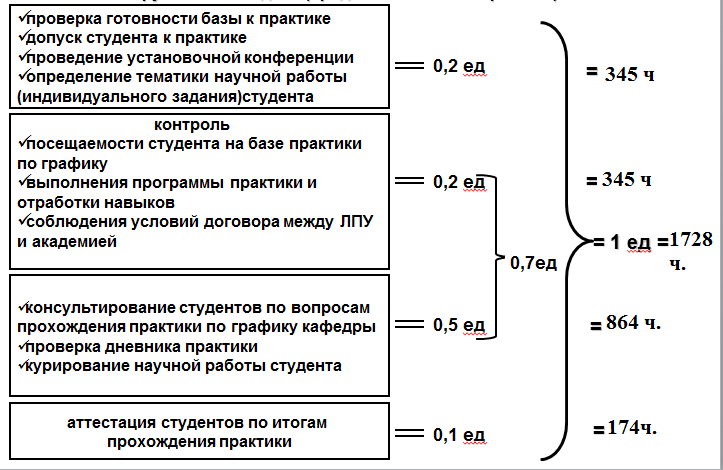 											Приложение №13		Образец заявления о предоставлении ликвидации задолженности студента				 Декану (Директору) _________________								Ф.И.О. (полностью)				_________________________ факультета				студента _______ курса ________группы				_________________________ факультета				___________________________________						Ф.И.О. (полностью)				Тел._________________________________ЗАЯВЛЕНИЕ.Прошу разрешить и предоставить возможность перепрохождения (досрочного прохождения) производственной практики в качестве: ______________________________Помощника врача детской поликлиники______________.(УКАЗАТЬ НАЗВАНИЕ ВАШЕЙ ПРОИЗВОДСТВЕННОЙ ПРАКТИКИ)Практика в установленные сроки мною не пройдена (не может быть пройдена), в связи _________________________________________________________________________________________________________________________(УКАЗАТЬ ПРИЧИНУ ОТСУТСВИЯ НА ПРАКТИКЕ В УСТАНОВЛЕННЫЕ СРОКИ)Дата		Ваша подпись____________Ф.И.О. (полностью)СОГЛАСУЕТСЯ С:Деканом факультетаОтделом практикСроки перепрохождения/досрочного прохождения устанавливаются отделом практик.											Приложение №14		Образец отчетной документации по производственной практике для СПОФедеральное государственное бюджетное образовательное учреждение высшего образования«Воронежский государственный медицинский университет имени Н.Н. Бурденко»Министерства здравоохранения Российской Федерации Кафедра _____________________________________ОТЧЕТпроизводственной практики «_______________________________»студента ___ курса «_____» группы______________факультетаФ.И.О.____________________________________________________________Место прохождения производственной практики (клиническая база):__________________________________________________________________Начало производственной практики:___________________________________Окончание производственной практики:________________________________Руководитель практики в базовой медицинской организации:Занимаемая должность_______________________________________________Ф.И.О.____________________________________________________________Отметка о выполнении:				Отметка о выполнении:«___»_____________20__г.				«___»___________20__г._______________________				______________________(подпись руководителя практики от ВГМУ)				(подпись руководителя практики от МО)ДОПУСК СТУДЕНТА К ПРАКТИКЕНавыки в центре практической подготовки специалиста отработаны на_______Ф.И.О. преподавателя _______________________Подпись _______________________ИНСТРУКТАЖ ПО ТЕХНИКЕ БЕЗОПАСНОСТИИНСТРУКТАЖ ПО ТЕХНИКЕ ПОЖАРНОЙ БЕЗОПАСНОСТИОТМЕТКА ОРГАНИЗАЦИИ (ЛПУ) Прибыл в организацию «_______» _______________________ г. Выбыл из организации «_______» _______________________ г. _________________________________________________________________(должность) (подпись) (инициалы, фамилия)М.П. Карточка учета практических навыковЕжедневные цифровые показатели работы____________________________________________________________(указывается база практики)Подпись студента_________________________________________________Подпись врача\медсестры и т.д._____________________________________Отзыв руководителя практики от медицинской организации/фарм.предприятияо работе студента ____ курса ___________факультетаСтудент___________________________________________________________,_______________ группы, _________________________________ факультетас «____»_____________ по «____» __________________20____г. проходил(а) производственную практику в должности помощника ____________________ __________________________________________________________________в_________________________________________________________________   (название МО/аптеки) Краткая оценка работы студента:________________________________________________________________________________________________________________________________________________________________________________________________________________________________________________________________________________________________________________________________________________________________________________________________________________________________________________________________________________________________________________________________________________Оценка студента: 1. Теоретическая и практическая подготовка___________________ 2. Активность в освоении практических навыков_______________ 3. Оценка взаимоотношений с коллективом ___________________ «___»_______________20___г.				_____________________										(подпись врача, печать)«___»_______________20___г.				_____________________									(подпись главного врача)Место печати (гербовая печать)Оценка работы студента преподавателем-куратором практикиот Воронежского государственного медицинского университета им. Н.Н. Бурденко«___»_______________20___г.		__________________________________									(оценка, подпись)ФЕДЕРАЛЬНОЕ ГОСУДАРСТВЕННОЕ БЮДЖЕТНОЕ ОБРАЗОВАТЕЛЬНОЕ УЧРЕЖДЕНИЕ ВЫСШЕГО ОБРАЗОВАНИЯ «ВОРОНЕЖСКИЙ ГОСУДАРСТВЕННЫЙ МЕДИЦИНСКИЙ УНИВЕРСИТЕТ имени Н.Н. БУРДЕНКО» МИНИСТЕРСТВА ЗДРАВООХРАНЕНИЯ РОССИИДНЕВНИКпо производственной практике «_____________________________»				(указывается наименование практики)студента (ки)_______________________________________________________________________________________________________________________________					(указывается Ф.И.О. студента)_______курса	группы отделения среднего медицинского и фармацевтического образования (__________________________________) 		(указывается наименование специальности)Место проведения производственной практики _________________________________________________________________________________________________(указывается наименование учреждения)Время прохождения производственной практики: Начало       «	»	20	г.Окончание «_____	» ______________________20 _____	г.Руководитель практики от кафедры:Ф.И.О.____________________________________________________________Обучающийся _________________________/____________________________________				Подпись				Ф.И.ОИНСТРУКЦИЯ ПО ЗАПОЛНЕНИЮ ДНЕВНИКАПО ПРОИЗВОДСТВЕННОЙ ПРАКТИКЕНа титульном листе дневника указываются фамилия, имя, отчество студента, номер группы, клиническая база прохождения практики.Ежедневно в дневнике отражается работа студента и заверяется у непосредственного руководителя практики от образовательной организации.По окончании практики заполняется и заверяется отчет о работе студента у руководителя от медицинской организации и от образовательной организации.Характеристика о работе студента заполняется по окончании цикла производственной практики руководителем от медицинской организации.ОБЩИЕ ПРАВИЛА ПОВЕДЕНИЯ СТУДЕНТОВ В КЛИНИКЕНеобходимо соблюдать правила внутреннего распорядка и больничного режима.По прибытии к месту практики студент прикрепляется к непосредственному руководителю практики, под руководством которого он будет проходить практику по данному предмету.В беседе с больными и их родственниками необходимо соблюдать чуткость и корректность, запрещается обсуждать характер и прогноз заболевания и применяемого лечения.Студент должен быть предупредителен и вежлив в обращении с персоналом лечебно-профилактического учреждения, начиная от санитарки, кончая заведующим отделением, сотрудниками кафедры.Строго соблюдать санитарно-гигиенические правила:наличие сменной обуви;иметь чистый медицинский халат;иметь чистую шапочку и маску;до и после контакта с больным мыть руки с мылом;к больным не брать с собой портфели и сумки (можно взять тетрадь, блокнот);заболевшие студенты отстраняются от практики и отрабатывают пропущенные дни после выздоровления.Все студенты должны работать в соответствии с установленным расписанием. Пропущенные дни, даже по уважительной причине, отрабатываются вне рабочее время.За время практики студенты должны обязательно ознакомиться со всей документацией лечебного учреждения и проработать во всех структурных подразделениях.Во время производственной практики студенты должны активно участвовать в общественной жизни отделения и лечебного учреждения, где они проходят практику, а также в диспансеризации и санитарно-просветительной работе.Студенты должны бережно относиться к медицинскому оборудованию, инструментарию и медикаментам. Студенты ежедневно и аккуратно должны вести дневники и перечни обязательных манипуляций и давать их на подпись непосредственному руководителю практики.По окончании всей производственной практики каждый студент получает характеристику, подписанную общим и непосредственным руководителем практики и заверенную печатью лечебного учреждения.По окончании производственной практики, дневники, отчеты студента остаются на кафедре. Студенты, не прошедшие производственную практику или не отчитавшиеся за нее, до зачета с оценкой не допускаются.Цели производственной практики:Перечислить цели производственной практикиЗадачи производственной практики:Перечислить задачи производственой праткики2. План проведения практикиПроизводственная практика «_______________________» по специальности 					Указывается наименование практики «___________________________» проводится на втором курсе, в 4 семестре. Указывается наименование специальностиПродолжительность производственной практики ______недели, всего _____ часа. Студенты работают по 6 часов в течение _______ недели (36 часов в неделю).Распределение рабочего времени по структурным подразделениям медицинской организации3. Содержание практикиВиды деятельности с учетом уровня усвоения4. Контроль работы и отчетность производственной практики ________________________________________________________________			Указывается наименование практики4.1.Дневник производственной практикиРабота студентов слагается из выполнения обязанностей, предусмотренных в соответствии с программой практики, ежедневного подробного ведения дневника, который подписывает руководитель практики от образовательной организации (ежедневно!).Контролирует работу руководитель практики от медицинской организации.4.2.	Отчет о производственной практике Кроме подробного ведения дневника каждый студент составляет краткий отчет по практике, в котором ежедневно заполняется карточка учета практических навыков (ежедневно визируется медсестрой отделения).Отчет подписывается студентом, заверяется руководителями практики от образовательной организации и медицинской организации (главной и старшей медсестрой).Зачет с оценкой сдаётся по окончании практикиВ последний день практики на базе кафедры в рамках данной программы проводится аттестация в виде собеседования по билетам и защита отчета.Основным условием допуска студента к защите отчета является следующее:Полное выполнение программы практики, получение студентом положительной характеристики.Наличие оформленных и заверенных дневника и отчета.Наличие заполненного аттестационного листа.При защите отчета проверяются знания студента в объеме программы практики. При определении оценки учитывается производственная характеристика, представленная медицинской организацией. Производственная практика оценивается по 5-бальной системе, учитывается в итогах успеваемости студента.Отметка о сданном зачете фиксируется в зачетной книжке.Примечание: При пропусках во время прохождения практики по уважительной причине практика продляется (решением руководителя практики). При наличии пропусков без уважительной причины – производственная практика студенту не засчитывается, что является не выполнением учебного плана и является основанием для отчисления.ФОТОМАТЕРИАЛЫ, ПОДТВЕРЖДАЮЩИЕ ПРАКТИЧЕСКИЙ ОПЫТ, ПОЛУЧЕННЫЙ НА ПРАКТИКЕХАРАКТЕРИСТИКА ОБУЧАЮЩЕГОСЯПримечание: указывается информация о теоретической и практической подготовке обучающегося, активности в освоении им практических навыков, оценка взаимоотношений с коллективомАттестационный лист по производственной практикеФ.И.О студента (ки)_____________________________________________________________________________.(курс, группа)обучающегося по специальности __________________________________За период прохождения ___________________ практики(указывается вид практики)_______________________________________________(указывается наименование практики)в ____________________________________________________________________________(полное название медицинской организации)с «___» __________________ по «___» ____________________________________показал (а) следующие результаты:___________________________________________________________/___________________________подпись руководителя практики от медицинской организации	расшифровка подписи_____________________________________________________________/____________________________подпись руководителя практики от образовательной организации		расшифровка подписи*Примечание. Оценка компетенций производится с учетом наименования и содержания практики. №Код компетенцииСодержание компетенции (или ее части)В результате прохождение практики обучающиеся должны:В результате прохождение практики обучающиеся должны:В результате прохождение практики обучающиеся должны:В результате прохождение практики обучающиеся должны:№Код компетенцииСодержание компетенции (или ее части)ЗнатьУметьВладетьОценочные средства*№п/пРазделы практикиВиды учебной работы, включая самостоятельную работу обучающегося и трудоемкость (в часах)Виды учебной работы, включая самостоятельную работу обучающегося и трудоемкость (в часах)Формы текущегоконтроля№п/пРазделы практикиАудиторная работа (6ч = 270 мин в день)Самостоятельная работа (3ч =135 мин в день)Формы текущегоконтроля1Раздел I Организационно-методический2Раздел II Выполнение индивидуальных заданий – работа в медицинской организации согласно виду практики3Раздел IIIНаучно-исследовательская работа (если предусмотрена учебным планом)4Раздел IVЗачет с оценкой - аттестация студентов по окончанию практики, подведение итогов практикиНаименование базы практикиФ.И.О. руководителяПринятое решениеПодпись1234№п№п/пРазделы (этапы) практикиФормы текущегоконтроля№п№п/пРазделы (этапы) практикиФормы текущегоконтроляУказываются разделы (этапы) практики. Например: организационный этап практики включает инструктаж по технике безопасности, проведение установочной конференции, допуск студента к практике; производственный этап - отработка навыков и умений анализ полученной информации, подготовка отчета по практике и т.д.№Перечень практических уменийУровень владенияУровень владенияУровень владения№Перечень практических уменийЗнатьУметьВладеть123451.Краткое содержание и характеристика практического навыка№п№п/пРазделы (этапы) практикиВиды производственной работы на практике, включая самостоятельную работу студентов и трудоемкость(в часах)Виды производственной работы на практике, включая самостоятельную работу студентов и трудоемкость(в часах)Формы текущегоконтроля№п№п/пРазделы (этапы) практикиАудиторная работа Самостоятельная работаФормы текущегоконтроляУказываются разделы (этапы) практики. Например: организационный этап практики включает инструктаж по технике безопасности, проведение установочной конференции, допуск студента к практике; производственный этап - отработка навыков и умений анализ полученной информации, подготовка отчета по практике и т.д.№№Перечень практических уменийУровень владенияУровень владенияУровень владенияНомер компетенции№№Перечень практических уменийЗнатьУметьВладеть1234561.Краткое содержание и характеристика практического навыкаБУЗ ВО «БОРИСОГЛЕБСКАЯ РБ»УниверситетФГБОУ ВО ВГМУ имени Н.Н. Бурденко Минздрава России. Воронеж. ул. Студенческая, д.10 ИНН 3666027794КПП 366601001БИК  042007001л/с 03311871380УФК по Воронежской области (Отдел № 38 УФК по Воронежской области ФГБОУ ВО ВГМУ им. Н.Н. Бурденко Минздрава России)ОКАТО 20401000000ОГРН 1033600044070Организация____________________________________________________________________________________________________________________________________________________________________________________________________________________________________________________________________________________________________________________________________________________________________________________________________________________________________________________________________________________________________________________________________________________________________________________________ПодписиУниверситетДолжность_________________________ /__________/«_____»_______________20____г.М.П.Организация ________________________________________________________________________________________________________________________________________________________________________________________________________________«_____»_______________20____г.М.П.КурсВид практикиСроки проведения установочной конференцииСроки практикиКурсОбщеечислостудентовЧисло не прошедшихпрактикуЧисло не прошедшихпрактикуАттестованов срок с оценкойАттестованов срок с оценкойАттестованов срок с оценкойАттестованов срок с оценкойАттестованов срок с оценкойСреднийбаллФ.И.О. студентов направленных на перепрохождение практикиФ.И.О. студентов, прошедших практику досрочноКурсОбщеечислостудентовПо уважительной причинеБез уважительной причины5432н\я№МероприятияКоличество часовДатаИсполнительПодготовка к проведению практики.Подготовка к проведению практики.Подготовка к проведению практики.Подготовка к проведению практики.Подготовка к проведению практики.Формирование учебно-методического комплекса по практике: рабочая программы, методические материалыПроверка готовности баз практики с выявлением соответствия виду практикиПроведение собрания со студентами перед началом проведения практикиОценка готовности обучающихся к участию в производственной практикеОпределение тематики научно-исследовательской работы студентов по виду практики (*заполняется при ее наличии)Контроль.Контроль.Контроль.Контроль.Контроль.Проверка посещаемости студентов и консультации по овладению практическими умениямиКурирование научно-исследовательской работы (*заполняется при ее наличии)Промежуточная аттестация и оформление отчетной документации по практике.Промежуточная аттестация и оформление отчетной документации по практике.Промежуточная аттестация и оформление отчетной документации по практике.Промежуточная аттестация и оформление отчетной документации по практике.Промежуточная аттестация и оформление отчетной документации по практике.Проверка отчета и оценка практических навыков и уменийОформление отчетной документации по практике№ группыНаименование медицинской организацииОтветственный преподавательДолжностьФ.И.О. (полностью)ДолжностьФ.И.О. (полностью)КурсОбщее число студентовЧисло не прошедших практикуЧисло не прошедших практикуАттестовано в срок с оценкойАттестовано в срок с оценкойАттестовано в срок с оценкойАттестовано в срок с оценкойАттестовано в срок с оценкойСредний баллФ.И.О. студентов направленных на перепрохождение практикиФ.И.О. студентов прошедших практику досрочноКурсОбщее число студентовПо уважительной причинеБез уважительной причины5432н/яСредний баллФ.И.О. студентов направленных на перепрохождение практикиФ.И.О. студентов прошедших практику досрочно№ п/пВид деятельностиСроки выполненияПодпись ответственного лицаЗнакомство с профильной организациейПроведение инструктажа по технике безопасностиПроведение инструктажа по пожарной безопасностиВыполнение индивидуального заданияРабота с учебной и научной литературойОформление отчетной документации по производственной практике№Наименование практического навыка№ компетенцииДАТАДАТАДАТАДАТАДАТАДАТАДАТАДАТАДАТАДАТАДАТАДАТАДАТАДАТАДАТАДАТАДАТА№Наименование практического навыка№ компетенцииВсего1234567№ п/пКод компетенцииСодержание компетенции (или ее части)Освоено/не освоено(нужное подчеркнуть); при неосвоении – указать причину в примечанииФедеральное государственное бюджетноеобразовательное учреждение высшегообразования«Воронежский государственный медицинский университет имени  Н.Н.  Бурденко»Министерства здравоохраненияРоссийской Федерации  
(ФГБОУ ВО ВГМУ им. Н.Н. БурденкоМинздрава России)Студенческая ул., д.10, Воронеж, 394036Тел. (473)259-38-05, Факс: (473)253-00-05Е-mail:mail@vrngmu.ru;  vrngmu.ruОКПО 01963002; ОГРН 1033600044070;ИНН/ КПП 3666027794/366601001_____________________№_________________________На  №  _____________     от _________________________Главному врачу______________________________________		(наименование базы практики)____________________________________________________________________________(Ф.И.О. руководителя)____________________________________________________________________________(адрес базы практики)____________________________________________________________________________ХарактеринструктажаДата проведенияинструктажаФИОстудента(полностью)Дата рождениястудентаПодпись студентаФИО проводившего инструктажПодпись проводившего инструктажВводный инструктажПервичный инструктаж на рабочем местеХарактеринструктажаДата проведенияинструктажаФИОстудента(полностью)Дата рождениястудентаПодпись студентаФИО проводившего инструктажПодпись проводившего инструктажВводный инструктажПервичный инструктаж на рабочем месте№Наименование практического навыкаДАТАДАТАДАТАДАТАДАТАДАТАДАТАДАТАДАТАДАТАДАТАДАТАДАТАДАТАДАТАДАТА№Наименование практического навыкаВсего1234567№№ п/пНаименование подразделения отделенияКоличество днейКоличествочасов1.2.ИТОГО:№ п/пВид деятельностиУровень усвоенияУровень усвоенияУровень усвоенияУровень усвоения№ п/пВид деятельностиЗнатьУметьВладетьНомер компетенции1.234561.2.3.ДатаСодержание выполненной работыПодпись руководителяКомпетенцияОсновные показатели (критерии оценивания)Результат* освоения (освоена /не освоена)Отметка от медицинской организацииРезультат* освоения (освоена /не освоена)Отметка от образовательной организации